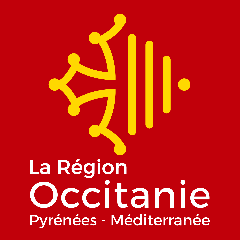 PROJET PROPortefeuille StagiairePlan de formation individualiséPourquoi un portefeuille stagiaire ?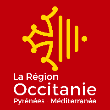 Ce passeport est un outil essentiel pour ma vie professionnelle, il présente une image aussi fidèle que possible de :Ce que je sais et ce que je sais faireCe que j'aime et ce que je veux faire dans la vieIl m'appartient, il est mon support personnel et il présente un résumé de mes expériences professionnelles et personnelles :Stages en entrepriseExpériences professionnelles (travail saisonnier, intérim…)Mais aussi voyages, sport, culture, engagement citoyen, associatif, etc. Ce passeport se doit d'être clair et objectif. Il est mon document de référence tout au long de ma formation. Il m'aide à :Dialoguer avec l'équipe de l’organisme de formationConserver des preuves de mes expériences et de mes démarches professionnellesValoriser ma candidature lors d'entretiens de recrutement pour un emploi ou une formationMettre en œuvre ma démarche d'insertion : solliciter une entrée en formation, négocier un contrat de travailCapitalisez sur vos expériencesVotre projet professionnel est une synthèse entre vos compétences, vos centres d’intérêt, vos valeurs, vos souhaits, vos expériences, vos contraintes personnelles et le contexte du marché du travail.Identifier vos centres d’intérêts, valeurs et compétences vous permet de faire des choix tout au long de votre vie professionnelle (recherche d’emploi, définition d’un parcours de formation, etc.), et de savoir les mobiliser et les valoriser pour rechercher un emploi, choisir une nouvelle orientation, une formation... 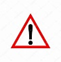 Il est important de noter que la structure du portefeuille de compétences est commune à l’ensemble des organismes de formation positionnés sur Projet Pro. Cependant, les contenus peuvent être ajustables pour s’adapter aux mieux aux spécificités de chaque site. De plus, il peut contenir le passeport de formation.Contenu de mon portefeuilleLes consignes à destination du/de la stagiaire sont indiquées par la couleur orange. Il convient au formateur/à la formatrice de se les approprier.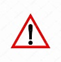 Les points de vigilance sont signalés grâce au pictogramme            . Il convient au/à la stagiaire et au formateur/ à la formatrice de s’aider de ces points pour rendre le portefeuille de compétences le plus complet possible.1.	MON POSITIONNEMENT (intégrer le bilan du positionnement co-signé)Mon positionnement (grille de synthèse cosignée à déposer dans le SI For Pro)Mon Parcours scolaire et formationCe tableau est un récapitulatif de mon parcours scolaire. Toutes ces informations sont nécessaires pour mettre en évidence mes besoins et personnaliser mon parcours de formation.Mes Expériences personnelles, associatives, culturelles, bénévolat, accompagnement à la personne, autresCette partie vient compléter celle sur mon parcours scolaire et donner encore plus de détails pour définir mes compétences et mon projet professionnel.Mon contrat de formation (Contrat d’engagement) 1.3.1 Mon contrat de formationDate d’entrée en formationDurée de parcours réaliséCommentaires1.3.2 Les évaluations et certifications que j’ai passéesMes projets envisagésMaintenant, je fais le bilan des étapes précédentes et je définis au maximum 3 projets professionnels que j’ai envie d’explorer et de tester.Ce tableau se veut simple pour une question de lisibilité. Mais il est possible d’y joindre, en annexe du portefeuille  :les fiches ROME correspondant à ces projets les grilles des entretiens de recrutementles grilles des démarches de recherches de stages et d’emploisBLOCS DE COMPETENCESLe Bloc 1 : Les compétences transversalesSavoirs de base/remise à niveau (Attestation de remise à niveau à fournir)1.2    Usage du numérique/Soft skills) :Le Bloc 2 : Les compétences professionnelles :2.1 Travail sur le projet professionnel : Expériences en entreprise : Attestation de stage à fournirA déposer dans le SI For Pro selon modèleAnalyses des stages et des compétences transférablesL’objectif de ce tableau est de m’amener à réfléchir à mes stages afin de prendre du recul sur mes expériences et sur mes compétences mobilisées et qui sont à développer.
Il est à renseigner après chaque stage en co-analyse entre le/la formateur/trice et moi.Analyse de stage et retour sur les compétences mise en application en stage.L’objectif de ce tableau est de me permettre de réfléchir de quelles manières les différentes connaissances acquises en formation ont pu m’être utile durant mes stages. Il est à renseigner après chaque stage en co-analyse entre le/la formateur/trice et moi.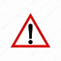 Donnez un exemple pour chaque situation que vous avez rencontrée durant vos stages.2.4.4 Travail sur le projet professionnel (Bloc 2)Je réfléchis aux différentes étapes qui me restent à mettre en place pour que mon projet professionnel aboutisse.Feuille de route/ accompagnement à la sortie (Bloc 3)Formation professionnelle : Retour à l’emploi :Autre (précisez) :SIGNATURE stagiaire                                                             Signature Organisme de formationANNEXES : (Tous les documents pédagogiques que vous jugerez nécessaires au portefeuille stagiaire)QuandQuoiCommentTOUT AU LONG DE MON PARCOURSDocuments mis en annexes :Rapports de stageProjet : bilan de stage, livret d’évaluationCompétences : savoir-être, savoir-faire, savoirsAttestations de Compétences AcquisesCertifications diversesCVJ’organise et je range par thèmeJ’essaie de le rendre attractif : par exemple en y intégrant plusieurs supports (papiers, photos, vidéos, …) Ma PrésentationNOM et Prénom : Age : Téléphone :	Mail : 
DatesNature de la formationÉtablissement, organisme, centre de formation, villeDiplôme obtenu, attestation, certificatMes expériences personnelles et professionnellesCe que j’ai aimé, ce que je n’aime pasPROJET PROFESSIONNEL 1 :PROJET PROFESSIONNEL 2 :PROJET PROFESSIONNEL 3 :Mes atouts pour mener à bien ce projet (Compétences, qualités personnelles, atouts, expériences…)Ce que je dois acquérir pour mettre en œuvre et atteindre mon objectif(Diplôme ou qualification, permis / mobilité professionnel, expériences…)Travail réalisé pour valider le projet professionnel :Précisez :  Compétences et connaissances acquises durant le stageCompétences et connaissances acquises durant le stageCompétences et connaissances acquises durant le stageCompétences et connaissances acquises durant le stageCompétences et connaissances acquises durant le stageAprès le stage 1Après le stage 2Après le stage 3Après le stage 4Soft skillsSoft skillsSoft skillsSoft skillsCompétences MétiersCompétences MétiersCompétences MétiersExemplesAprès stage n°1 Après stage n°2Après stage n°3Après stage n°4Avez-vous été amené à transmettre des informations par écrit ou à l’oral à un tiers (un collègue, un client, …) ?« J’ai été amené à informer les clients du magasin des différentes promotions. »Avez-vous été amené à recevoir et à utiliser des documents écrits ? « Mon tuteur m’a demandé de lire et la notice d’une machine pour étiqueter les produits pour pouvoir l’utiliser après. »Avez-vous été amené à argumenter votre point de vue (avec un collègue, un client, …) ?« J’ai dû argumenter avec ma tutrice de stage lorsqu’elle m’a demandé quel endroit serait le plus approprié, selon moi, pour installer un nouveau présentoir dans le magasin. »Avez-vous utilisé des nombres et/ou des calculs ?« J’ai fait l’inventaire des vêtements en réserve et j’ai comparé avec la liste qu’on m’avait donnée pour voir s’il y avait des différences. » Avez-vous été amené à utiliser des notions et/ou des mesures de grandeurs ?« J’ai été amené à verser exactement 3 litres d’huile dans un moteur de voiture. »Avez-vous été amené à vous repérer dans le temps ou dans l’espace (grâce à un planning, une carte, etc…) ?« J’ai été amené à utiliser un emploi du temps pour prendre les rendez-vous des différents clients. »Avez-vous été amené à utiliser un outil numérique ? « J’ai été amené à utiliser l’intranet sur l’ordinateur de l’entreprise pour consulter les informations liées aux dernières commandes. »Les étapes/démarches à mettre en place pour finaliser mon projet professionnelDates prévues de réalisation des étapes/démarches Exemple : Me professionnaliser en boulangerie Exemple : Intégrer une formation qualifiante en sept 2023/ Travailler les prérequis pour cette formation / passer les tests de positionnement…CommentairesProjet validé : Suite de parcoursProjet non validé : Les suites envisagées 